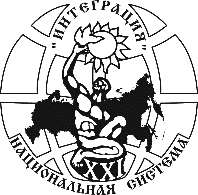 НАЦИОНАЛЬНАЯ СИСТЕМА РАЗВИТИЯ НАУЧНОЙ, ТВОРЧЕСКОЙИ ИННОВАЦИОННОЙ ДЕЯТЕЛЬНОСТИ МОЛОДЁЖИ РОССИИ
«И Н Т Е Г Р А Ц И Я»П Р И К А ЗМосква«14» января 2021 г										№ 01О внесение изменений в приказ НС «Интеграция» от 24 августа 2020 г. № 15«Об утверждении Плана мероприятий, направленных на всестороннее нравственное и духовное воспитание подрастающего поколения, развитие интеллектуальных и творческих способностей детей и молодёжи, интереса к научной, научно-исследовательской, проектной и творческой деятельности,а также пропаганду научных знаний» В связи с продолжающимися ограничениями, связанными с неблагоприятной эпидемиологической обстановкой в большинстве субъектов Российской Федерации и изданием органами государственной власти нормативных правовых актов в образовательной сфереПРИКАЗЫВАЮ:Внести в приказ НС «Интеграция» от 24 августа 2020 г. № 15 «Об утверждении Плана мероприятий, направленных на всестороннее нравственное и духовное воспитание подрастающего поколения, развитие интеллектуальных и творческих способностей детей и молодёжи, интереса к научной, научно-исследовательской, проектной и творческой деятельности, а также пропаганду научных знаний» следующие изменения:1. Дополнить преамбулу приказа словами: «постановления Правительства Российской Федерации от 17 ноября 2015 г. № 1239 «Об утверждении Правил выявления детей, проявивших
выдающиеся способности, и сопровождения их дальнейшего развития» и приказа Министерства просвещения Российской Федерации от 11 декабря 2020 г. № 715».2. Пункт 1 приказа изложить в следующей редакции:«Утвердить План мероприятий, направленных на всестороннее нравственное и духовное воспитание подрастающего поколения, развитие интеллектуальных и творческих способностей детей и молодёжи, интереса к научной, научно-исследовательской, проектной и творческой деятельности, а также пропаганду научных знаний и провести во втором полугодии 2020 – 2021 учебного года следующий перечень всероссийских конкурсных мероприятий: Всероссийский конкурс достижений талантливой молодёжи «НАЦИОНАЛЬНОЕ ДОСТОЯНИЕ РОССИИ» (с 01.01 по 01.03.2021 – заочный тур) и XV (с 24 по 25.03.2021) Всероссийскую конференцию обучающихся;Всероссийский Тимирязевский конкурс научно-исследовательских, опытно-конструкторских, технологических и социальных проектов молодежи в сфере агропромышленного комплекса «АПК – МОЛОДЕЖЬ, НАУКА, ИННОВАЦИИ» (с 01.01 по 01.03.2021 – заочный тур) и X (с 24 по 25.03.2021) Всероссийский молодёжный форум;Всероссийский конкурс научно-исследовательских, проектных и творческих работ обучающихся «ОБРЕТЁННОЕ ПОКОЛЕНИЕ» (с 01.01 по 15.03.2021 - заочный тур) и XLVII (с 07 по 08.04.2021) Всероссийскую конференцию обучающихся;Всероссийский конкурс научно-исследовательских, изобретательских и творческих работ обучающихся «НАУКА, ТВОРЧЕСТВО, ДУХОВНОСТЬ» (с 01.01 по 15.03.2021 - заочный тур) и XLVII (с 07 по 08.04.2021) Всероссийскую конференцию обучающихся;Всероссийский конкурс на лучшую научную работу студентов и школьников по гуманитарным наукам «ВЕЛЕНИЕ ВРЕМЕНИ» (с 01.01 по 15.03.2021 - заочный тур) и X (с 07 по 08.04.2021) Всероссийскую конференцию обучающихся;Всероссийский детский конкурс научно-исследовательских и творческих работ «ПЕРВЫЕ ШАГИ В НАУКЕ» (с 01.02 по 29.03.2021 – заочный тур) и XXVII (c 21 по 22.04.2021) Всероссийскую детскую конференцию;Всероссийский конкурс молодежи образовательных и научных организаций на лучшую работу «МОЯ ЗАКОНОТВОРЧЕСКАЯ ИНИЦИАТИВА» (с 01.01. по 26.04.2021 - заочный тур) и XVI (c 19 по 20.05.2021) Всероссийский молодёжный форум (весенняя сессия)».3. Пункт 2 приказа изложить в следующей редакции:«Провести итоговые очные соревнования победителей заочных туров всероссийских конкурсных мероприятий – конференции, форумы, фестиваль в Москве на территории Центра креативных индустрий «ARTPLAY» в Бизнес – школа RMA (ст. м. Чкаловская/Курская, ул. Нижняя Сыромятническая, д. 10, стр. 12) на основании Договора от 21.12.2020 г. № 8/А/20, с соблюдением соответствующих санитарных норм, предусмотренных в условиях распространения вирусных инфекций (маски, перчатки и пр.).Для соискателей, не имевших возможности по объективным причинам прибыть в Москву для участия в очных соревнованиях, предусмотреть проведение заключительных туров всероссийских конкурсных мероприятий в дистанционном формате».4. Пункты 4, 5 и 7 приказа исключить.5. Контроль за исполнением настоящего приказа оставляю за собой. 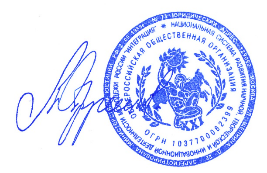 Председатель                                                                                                       А.С.Обручников